תקנון תשפ"א בית ספר "ניצנים"- שהם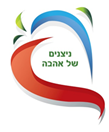 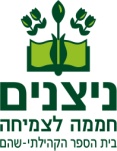 חזון בית הספראנו מאמינים, שבכל אדם טמונות יכולות להצליח בתחום הלימודי והחברתי.אקלים של מוגנות, שייכות ואמונה במסוגלות העצמית של כל אחד מקהילת "ניצנים", מייצר תשתית המובילה למיצוי היכולות האישיות של כל אחד מהם.בית ספר "ניצנים" משמש מודל להצמחת דור בוגרים, השואף להצליח בתחום הלימודי והחברתי,הפועל מתוך שיקול דעת ואחריות כלפי עצמו וסביבתו ומונע מכוח ערכים חברתיים, המבוססים על ערכי עוש"ה (עזרה,ויתור,שיתוף והקשבה).זכויות התלמיד:1. לתלמיד יש זכות יסוד לחוש בטוח ולזכות לכבוד והגינות.2. כל תלמיד זכאי במסגרת ביה"ס לכיבוד פרטיותו, רכושו והישגיו.3.לתלמיד זכות להתבטא בע"פ ובכתב בכל תחומי החיים ובכלל זה, בנושאים השנויים במחלוקת, כל עוד אין בדברים משום פגיעה בכבוד האדם ובאמונותיו. חשוב שיעשה זאת בנימוס ודרך ארץ.4.זכותם של התלמידים להתארגן בגוף מייצג כגון: מועצת תלמידים.5. התלמיד זכאי לקבל מידע מראש על תוכנית הלימודים ועל דרישות המורה בכל אחד מהמקצועות.6.התלמיד זכאי לברר ולקבל הסבר מהמורה על ציוניו. 7. זכותו של תלמיד המעביר מידע או דיווח , שדבריו יישארו חסויים. 8. צוות ביה"ס מחויב לשמור כמיטב יכולתו על זכויות התלמיד ולכבדן. התקנון שלפניכם הינו נוהל אורחות חיים בבית הספר בשגרה וטיפול באירועי אלימות בהתאם לחוזר מנכ"ל תש"ע 1 (א).בברכה,                                                                                                                               רינת מרציאנו  -מנהלת בית הספר והצוות החינוכי      הנושאהחוקתגובהתלבושת בית ספרל"ניצנים" מגיעים בתלבושת אחידה ובהופעה הולמת. חולצה עם סמל בית הספר , במכנסים כשהגובה המינימלי  הוא חצי ירך  , ללא  קרעים  שישי חופשי- (רק בימי שישי שבהם אין טקסים) יגיעו התלמידים בתלבושת חופשיה, על פי כללי התקנון.תלבושת בית הספר תהיה השכבה העליונה בכל עונות השנה.- אין להגיע עם חולצות בטן או גופיות ספגטי.,או חולצות הפתוחות ( חורים )בכתפיים.על קו החולצה לכסות את קו המכנסיים.בטקסים בית ספריים יופיע התלמיד/ה בחולצת בית ספר לבנה או סווצ'ר לבן עם סמל בית הספר.בימי שישי בהם יתקיימו טקסים לא יתקיים שישי חופשי. יש להגיע בחולצת בית ספר לבנה.אין להגיע לבית  הספר בנעלי בית ,כפכפים, או נעלי ים .אין להגיע לבית הספר עם שיער צבוע /לק/איפור מלבד בחג פורים.אין להגיע בשיער מגולח (בחלקים על הראש)8. למען ההיגיינה והאסתטיקה והבטיחות יש להגיע בשיער  אסוף ועגילים צמודים.9. אין להיכנס לבית הספר עם קורקינט, הוורבורד, אופניים , גלגיליות ודומיהם.במקרה של עברה על חוקים אלו:1.בפעם הראשונה ירשם המקרה בדו"ח של המורה (בווב- טופ) והמקרה ידווח להוריו .2. בפעם השנייה יופעל נוהל תגובה מספראחת, בנוסף הוריו יתבקשו להביא לו לבוש הולם. 3. בפעם השלישית יופעל נוהל תגובה מספר שתיים, תיערך שיחה עם ההורים ויורד ציון בסעיף תלבושת בתעודה .ארוחת בוקר וחגיגת ימי הולדתיש להקפיד על הבאת מזון בריא:                              כריך עם גבינה, קוטג', חומוס, טחינה ועוד+פרי , ירק ובקבוק עם מים בלבד.כאשר נחגגים ימי הולדת בכיתה: יש להביא כיבוד הכולל פלטת פירות או פלטת ירקות ,עוגיות בריאות תה צמחים ועוד.. .                                     הימנעו מהבאת חטיפים, ממתקים ועוגות שוקולד למינהן. אין להכניס בלונים לבית הספרהורה או תלמיד או כל אדם אחר שיגיע עם בלונים לבית הספר.הבלונים יילקחו וישמרו עד סוף היום במזכירות בית הספר.נוכחות ועמידה בזמנים1.על התלמיד להגיע מידי יום לבית הספר וחל איסור היעדרות מלימודים בשל נסיעות לחו"ל או בשל אירועים משפחתיים, על פי חוזר מנכ"ל.2. על התלמידים להגיע לבית הספר עד השעה 8.00 ולהיכנס לכתה מיד בהישמע הצלצול.3. שוטטות:חל איסור על שוטטות במהלך יום הלימודים, והימצאות מחוץ לכיתה שלא באישור.                                  אין יציאה לשירותים ולשתייה לאחר ההפסקה , אלא רק במהלך שני שיעורים רצופים ) ללא הפסקה ביניהם(.           יש להביא בקבוק שתייה ולמלאו בהפסקה.עפ"י הוראות משרד החינוך,תלמיד הנעדר מבית הספר מסיבות רפואיות יותר מחמישה ימים ימציא אישור רפואי .לאחר שלושה איחורים ייודעו ההורים במכתב, התלמיד יגיע למחרת ב 7:30 וירשם אצל המזכירה. במידה וימשיך התלמיד לאחר, יופעל נוהל מספר 2, יוזמנו הוריו לשיחה, ויוחלט על תוכנית טיפול.במידה ולא יחול שיפור ידווח לקב"ס ויעבור לטיפולו.במקרה של שוטטות ואיחורים לכיתה במהלך יום הלימודים:בפעם הראשונה יוזהר התלמיד, ירשם ע"י  המורה וידווח להוריםבפעם השנייה  יתבצע נוהל 5א, ובנוסף יפסיד התלמיד זמן הפסקה בהתאם לאיחור.בפעם השלישית יתבצע נוהל 5ב' ויוזמנו הוריו לשיחה.ד. במידה והתופעה תחזור על  עצמה, אף יורד ציון בתעודה  בסעיף נוכחות.כללים והתנהגות בזמן השיעור1. בתחילת כל שיעור, יש לקבל את פני המורה בקימה     כשהציוד הלימודי מוכן בקצה השולחן. 2. יש להביא את  כל הציוד הנדרש לשיעור.3. יש להשתתף בשיחה ובדיון ברשות המורה ובאופן    מכבד.4. יש לבצע את המטלות הניתנות בשיעור.5. יש להישמע להוראות המורה במקרה של הפרת הכללים:                             1) בפעם הראשונה יתבצע רישום ותיעוד.2) בפעם השנייה תיערך שיחת בירור עם  התלמיד, תישלל מהתלמיד הפסקה וימלא מטלה חינוכית בזמן ההפסקה.3) בפעם השלישית יושעה התלמיד מכיתת האם יועבר לכיתה מקבילה השיעור והוריו יוזמנו לשיחה. 4) במקרים חמורים של הפרעה בזמן שיעור תישקל השעיה מביה"ס עפ"י החלטת מנהלת, הורדת ציון בהתנהגות, כינוס צוות מקצועי לדיון בתלמיד והמלצה להתערבות טיפולית.כללים והתנהגות בזמן ההפסקה1. לכל כיתה מותר לשחק במרחב המיועד למשחקי כדור  עפ"י סבב לו"ז קבוע.2. ניתן להביא כדורגל או כדורסל בהתאם לטבלת חלוקת                 המגרשים המיועדים לכך. 3. יש לציית להוראות המורה התורנית. 4. חל איסור להישאר בכיתה בזמן ההפסקה, פרט לתורני הכיתה שישארו לשם מילוי תפקידם ויצאו להפסקה.          ניתן לשהות במרחבים על פי שכבות הגיל. 5. אין להיכנס למתחם המנהלה.6. בסיום יום הלימודים ירימו התלמידים כסאות ויעזבו  את שטח בית הספר. 7. מבחינה בטיחותית וביטחונית- אין להישאר בין כתלי בית הספר ( כולל חצרות ומגרשים) לאחר שעות הלימודים.1. במקרה של הפרה הכדור יוחרם על ידי המורה התורנית וינתן לתלמיד בסוף היום.2. במקרה חוזר יורחקו תלמידים אלה מן המגרש באותו שבוע והכדור יוחזר בסוף השבוע.3. אי ציות למורה התורנית – התגובה תינתן על פי נוהל פגיעה בסמכות המורה (עמוד 6 סעיף 2)4. תלמידים הנשארים בהפסקה בכיתה יוצאו ממנה . במקרה חוזר יושעו מן ההפסקה ויוצמדו למורה התורנית ותירשם הערת התנהגות בווב טופ.5. תלמידים שיישארו בבית הספר לאחר סיום הלימודים יוצאו על ידי מאבטח בית הספר. באחריות ההורים לדאוג לאיסוף ילדיהם בסיום יום הלימודים.שימוש בטכנולוגיה אישית ביום לימודים. (טלפונים ניידים, מצלמות, אייפונים, אייפודים וכו').כל שימוש בטכנולוגיה אישית במהלך יום הלימודים אסור בהחלט!יש להשאיר את המכשיר בתיק כשהוא במצב סגור וכבוי.אין להוציאו במהלך יום הלימודים ובהפסקה כולל בפעילויות מחוץ לבית הספר.בפעם הראשונה תיערך שיחת בירור, המכשיר יופקד בידי המחנכת במקום קבוע, נעול ובטוח ויוחזר בסוף יום הלימודים לידי התלמיד או הוריו. העניין ידווח להורים.במקרים של שימוש חוזר בטלפון נייד בזמן שיעור או בכל טכנולוגיה אחרת (הצבת הטלפון על השולחן, קבלת שיחות, שליחה וקבלה של מסרונים), יופעל נוהל פגיעה בסמכות המורה (עמוד 6 ). הכנת   שעורי בית ומשימותיש לבצע את משימות הבית כנדרש1-2. בפעם הראשונה והשנייה- התלמיד יקבל אזהרה ורישום בדוח המורה (בסמארט סקול) , על התלמיד להשלים את המשימות כנדרש ולהציגם בפני המורה.3. פעם שלישית – ידוע ההורים וכן התלמיד ישלים את המשימות במהלך ההפסקה.4. בפעם הרביעית תתבצע שיחה עם ההורים.וכן יינתן ביטוי בתעודה :הורדת ציון בסעיף הכנת ש.ב.[ 5. במקרה והתופעה מתמשכת יוזמנו ההורים לפגישה עם מחנכת הכיתה והיועצת.פעילות חוץ בית ספרית1. יש להגיע בתושת אחידה, תושת בית ספרית.    תלמיד יגיע בליווי הורה מלווה במידה וקיימת בעיית       התנהגות או בעיה בריאותית.ע"פ חוזר מנכ"ל:התניית ההשתתפות של תלמיד בטיול הוועדה הפדגוגית הבית-ספרית בהרכב המנהל, רכז השכבה, המחנך והיועץ החינוכי יכולים להודיע להורי התלמיד, כי בשל קשיי התנהגות או קשיי התנהלות (בריאות) עליהם לצרף (על חשבונם) מלווה בוגר לתלמיד כתנאי להשתתפותו בטיול. הודעה על כך תישלח כשבועיים לפני היציאה לטיול.4 .על המלווים מוטלת אחריות מלאה בהנחיית המחנכת.5. יש להכין את התלמידים מראש לקראת כל יציאה/פעילות חוץ בית ספריתכללי התנהגות נאותה
יש להקנות לתלמידים כללי התנהגות ב"דרך ארץ" - בצורת הלבוש , בהתייחסות נימוסית ומכובדת לאנשים 
שפוגשים בדרך ובהקפדה על תרבות דיבור נאותה ועל התנהגות שקטה במקומות ציבוריים וכו'.6. יש לדאוג לאישורים מתאימים כשבוע מראש, אין לקבל פקס או אישור טלפוני ביום היציאה.     במקרה ותיווצר בעיית משמעת חמורה בטיול, מנהל בית הספר ישעה את התלמיד לטווח של 1-2 ימים.                             במקרים של התנהגות לא הולמת ומסוכנת בטיול, יוכל מנהל בית הספר להחזיר את התלמידים המעורבים מן הטיול, וזאת בנוסף לטיפול המשמעתי והחינוכי. חדרים מיוחדים בבית הספריש להיכנס רק בליווי מבוגר/מורה/מדריך.יש להתייחס בכבוד לתוצרים הקיימים.אין להשחית ציוד בחדרים אלה.אין להכניס מוצרי מזון ושתייה לחדרים.1.התלמיד יוצא מן החדר ויקבל אזהרה.2. במקרה חוזר יושעה התלמיד מן ההפסקה באותו  או ביום שלמחרת ויכתוב עבודה בנושא חשיבות השמירה על סביבת העבודה.3. בפעם השלישית יושעה התלמיד מפעילות בחדר הנדון ויעבוד מחוץ לחדר על פי הוראת המורה.אלימותאלימות על כל סוגיה אסורה בהחלט!אלימות מילולית חמורה  (איום, לעג על רקע גזעני, פגיעה בכבוד ההורים, המורים ,קללות חוזרות ונשנות, אחר)אלימות פיזית בדרגה א' לדוגמה סטירות, בעיטות, אגרופים, חניקה, נגיחות, יריקות מכוונות לפגוע, משיכה בשיער ,כיפוף איברים, דחיפה לעבר הקיר או שיח, חפץ על מנת לגרום נזק.  אלימות מסוג אחר:1. חרם, והצקות.2. סחיטת דמי חסות או הבטחת חסות ושמירה3. פגיעה חמורה באמצעות האינטרנט  (התחזות, הפצת תכנים פרטיים מביכים, איומים וכו')4.	שימוש בטלפון נייד לצילום בזמן שיעור, צילום ללא ידיעתו של  המצולם, וכן שימוש לרעה בתצלומים של תלמידים או מורים שנעשו בשטח בית הספר (איום בהפצה, חשיפה, עיוות ולעג, הפצה בטלפון  נייד או באינטרנט.)5. נוכחות באירוע אלימות חמור תוך כדי עידוד והתלהמות.במקרים אלו:ייעצר האירוע, תיערך שיחת ברור ובשיקול דעתו של איש הצוות החינוכי, יופעל נוהל  קווים אדומים. – ראו נספח.  אלימות פיזית חמורהמעשי אלימות הנעשים תוך שימוש בכלי נשק, בחומרים, בכלים או במכשירים מסוכנים -תקיפה גופנית שבה תלמידים נפגעים או שנגרם בה סיכון לשלומםפעולות חובה ע"פ חוזר מנכ"ל:הפסקת האירוע ודיווח להורים, פקידת סעד, רשות מקומית ופיקוח באמצעות טופס ארע חריג.ב. פעולות חינוכיות כגון שיחות עם הנפגעים/ הפוגעים והפנייה לגורמי טיפול רלוונטיים.ג.	הכרזת מצב אירוע חריג, שיחה עם כלל בית הספר במידה הצורך, שיחה עם כלל המורים במידת הצורך, הקמת ועדה בית ספרית הכוללת נציג מצוות אח"מ, יועצת, פסיכולוגית, מורה מעורב, מנהלת. תפקיד הוועדה לקבוע דרכי טיפול. ד.	תגובה בית ספרית: מנהל בית הספר היסודי ישעה את התלמיד לטווח של 2-1 ימים. באירועים המתרחשים בטיול יוכל מנהל בית הספר להחזיר את התלמידים המעורבים מן הטיול, וזאת בנוסף לטיפול המשמעתי והחינוכי.ה.	בניית תוכנית טיפולית הכוללת, מפגשים סדירים של הצוות עם הוריו, דמות מלווה בתוך בית הספר, מענה לצרכים לימודיים ועוד. מנהל בית הספר יכול להסתייע בוועדה בין-מקצועית יישובית לצורך בניית התכנית ויישומה הועדה הבין מקצועית כוללת גורמי חוץ כגון רווחה, פיקוח ומדריכים. ו. 	חומרת האירוע תבוא לידי ביטוי בציון בתעודה בסעיף   "התנהגות" (יינתן ציון ההתנהגות הנמוך ביותר הנהוג בבית הספר), וכן בהערה בתעודה המציינת כי התלמיד היה מעורב באירוע אלימות חמור.הערות:	במקרים שבהם נשקפת סכנה לביטחון התלמיד ולסביבתו ישקול מנהל בית הספר התניית השתתפות בסיור / בטיול עתידי בליווי מבוגר (יש להודיע על כך להורים לפחות 10 ימים מראש)  או מניעת השתתפות בפעילות עתידית (וקביעת פעילות חלופית לתלמיד).    כמו כן ניתן להחזיר תלמיד במהלך טיול במידת הצורך.וונדליזם השחתת ציודהשחתת רכוש בזדון: לדוגמה השחתת ציוד אישי, עבודות, השחתת ציוד של ביה"ס, תפאורה בכיתה, במסדרון. ציור או כתיבת כתובות נאצה – לדוגמה על קירות, דלתות וכו'גניבה של ציוד אישי או ציבוריעברות של פריצה, גרימת נזק בזדון והצתה.תשלום / תיקון הנזק + השעיה מהפסקה+ כתיבת עבודה חינוכית+ הרצאה בפני התלמידים על פי שיקול דעתה של המורה. במידה והמקרה חוזר פעם שנייה –השעיה ליום אחד ו יותר בהתאם למקרה ושיקול דעתה של המנהלת.פגיעה בסמכות המורה1. אי ציות להוראה של מחנך בכיתה במהלך השיעור    לאחר אזהרה.2. אי ציות להוראה של מחנך בהפסקה לאחר אזהרה .3. אלימות מילולית כלפי הצוות החינוכי ועובדי המוסד     החינוכי.השעיה משיעור / שניים לכיתה מקבילה + עבודה לביצוע ואחר כך חובת השלמת החומר שנלמד בשיעור אי יציאה להפסקה לתקופה קצובה והצמדה למורה התורנית.תיערך שיחה בין התלמיד לבין עובד ההוראה הנפגע, ובהתאם לצורך תיערך שיחה נוספת בין התלמיד לבין בעל תפקיד נוסף (יועץ חינוכי, פסיכולוג חינוכי, מחנך, רכז שכבה, מנהל המוסד).יש ליידע את הוריו של התלמיד הפוגע אודות הפגיעה המילולית ולהזמין אותם לשיחה במוסד החינוכי כדי למנוע הידרדרות לפגיעות חמורות יותר.  תישקל ענישה חינוכית על פי נסיבות העניין וחומרת הפגיעה.מנהל בית הספר יוכל להשעות את התלמיד לפי שיקול דעתו.התלמיד הפוגע יידרש לפעול פעולה מתקנת כלפי עובד ההוראה הנפגע.  במקרה של פגיעה מילולית חוזרת של אותו תלמיד תישקלנה דרכי תגובה והרתעה נוספות על אלה שננקטו.תלמיד הפוגע מילולית זקוק גם להתערבות חינוכית ו/או טיפולית שתסייע לו לפתח מודעות לדפוסי התנהגותו ולשנותם.דיווח למשטרה/פקיד סעד נתון לשיקול דעתו של מנהל בית הספראלימות חמורה כלפי מורה אלימות פיזית או פגיעה מינית כלפי הצוות החינוכי ועובדי המוסד החינוכי.ראה בחוזר הוראות הקבע  סד/7(א), סעיף 2.1-9, "נוהל הטיפול בפגיעת תלמיד בעובד הוראה"בכל מקרה של פגיעה פיזית או מינית של תלמיד בעובד הוראה יש להשעות את התלמיד כתגובה מיידית ולא יאוחר מסוף יום הלימודים. התלמיד הפוגע יושעה לטווח של 4-2 ימים בחינוך היסודי במקרה של פגיעה פיזית או מינית של תלמיד במורה המועצה הפדגוגית מוסמכת להחליט על העברת התלמיד לכיתה אחרת עם שובו מההשעיה.מנהל בית הספר יפנה למפקח הכולל כדי שיכנס ועדה2 לא יאוחר מ-3 ימים מתאריך התרחשות האירוע, ובאמצעותה תתקבלנה החלטות, לרבות פתיחת הליך  להעברת התלמיד למוסד חינוכי אחר. במקרה של פגיעת תלמיד באחד מאנשי הצוות החינוכי או בעובד המוסד החינוכי יופעלו כל ההליכים המופעלים במקרה של אלימות חמורה.תלמיד המעורב בהתנהגויות אנטי חברתיות קשות תותנה השתתפותו בפעילויות  מחוץ לביה"ס. התנהגות מסוכנת1. טיפוס, קפיצה ממקומות לדוגמה גדרות, מעקה, גג, חלון וכד'2.הבאה ו/או שימוש בחפצים מסוכנים לדוגמה אולר, סכין, אגרופנים,  וכד'.3. 	הפרת כללי ההתנהגות בטיולים ובפעילויות חוץ-בית-ספריות במקרים האלה: היעלמות, אלימות.פעולות חובה ע"פ חוזר מנכ"ל:הפסקת האירוע ודיווח להורים, פקידת סעד, רשות מקומית ופיקוח באמצעות טופס ארע חריג.פעולות חינוכיות כגון שיחות עם הנפגעים/ הפוגעים והפנייה לגורמי טיפול רלוונטיים.ג.	הכרזת מצב אירוע חריג, שיחה עם כלל בית הספר במידה הצורך, שיחה עם כלל המורים במידת הצורך, הקמת ועדה בית ספרית הכוללת נציג מצוות אח"מ, יועצת, פסיכולוגית, מורה מעורב, מנהלת. תפקיד הוועדה לקבוע דרכי טיפול. ד.	תגובה בית ספרית: מנהל בית הספר היסודי ישעה את התלמיד לטווח של 2-1 ימים. באירועים המתרחשים בטיול יוכל מנהל בית הספר להחזיר את התלמידים המעורבים מן הטיול, וזאת בנוסף לטיפול המשמעתי והחינוכי.ה.	בניית תוכנית טיפולית הכוללת, מפגשים סדירים של הצוות עם הוריו, דמות מלווה בתוך בית הספר, מענה לצרכים לימודיים ועוד. מנהל בית הספר יכול להסתייע בוועדה בין-מקצועית יישובית לצורך בניית התכנית ויישומה הועדה הבין מקצועית כוללת גורמי חוץ כגון רווחה, פיקוח ומדריכים. ו.	חומרת האירוע תבוא לידי ביטוי בציון בתעודה בסעיף   "התנהגות" (יינתן ציון ההתנהגות הנמוך ביותר הנהוג בבית הספר), וכן בהערה בתעודה המציינת כי התלמיד היה מעורב באירוע אלימות חמור.הערות:	במקרים שבהם נשקפת סכנה לביטחון התלמיד ולסביבתו  ישקול מנהל בית הספר התניית השתתפות בסיור / בטיול עתידי בליווי מבוגר (יש להודיע על כך להורים לפחות 10 ימים מראש)  או מניעת השתתפות בפעילות עתידית (וקביעת פעילות חלופית לתלמיד).    כמו כן, במידת הצורך, ניתן להחזיר תלמיד     במהלך טיול . אלימות מינית מילוליתאין להשתמש  במילים גסות בעלי אופן מיני.תיערך שיחת בירור עם התלמיד, תיעוד אירוע בקלסר המנהל  כיתה  ( ובסמארט סקול) ואזהרה.תישלל הפסקה גדולה שבה תבוצענה משימות חינוכיות הקשורות לנושא: כתיבת עבודה, מכתב התנצלות, פעילות כיתה בנושא   האירוע יתועד בקלסר כיתה וידווח להורים.במידה והאירוע חוזר על עצמו בפעם השלישית ויותר יוזמנו ההורים לשיחה והתלמיד יושהה מהכיתה ליום שלם.אלימות מינית פיסיתזכותו של תלמיד לשמור על גופו ופרטיותו. אין לגעת בגופו של אחר באופן מיני, או בגופו בפומביהתלמיד יושעה מיידית מהכיתה ותיערך שיחת בירור ותיעוד והתלמיד יילקח הביתה על ידי הוריו.ההורים יוזמנו לשיחה עם צוות בן   מקצועי הכולל את מנהלת בית הספר, יועצת, פסיכולוג ומחנכת. ביום        למחרת התלמיד יישאר בבית.אירועי אלימות מינית, פיזית מחויבים       בדיווח לפיקוח.המקרה חוזר שוב, התלמיד יושעה לשלושה ימים ותישקל בניית תוכנית מוגנות בהתאם.(הצמדת מורה, סייעת).   יורד ציון בהתנהגות.